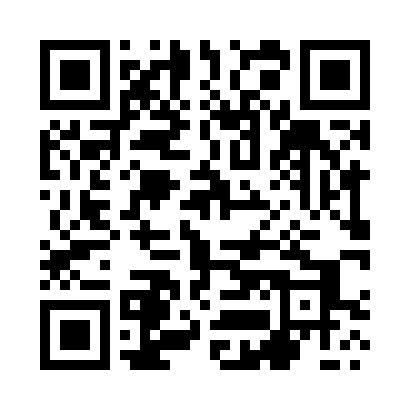 Prayer times for Stary Las, PolandMon 1 Apr 2024 - Tue 30 Apr 2024High Latitude Method: Angle Based RulePrayer Calculation Method: Muslim World LeagueAsar Calculation Method: HanafiPrayer times provided by https://www.salahtimes.comDateDayFajrSunriseDhuhrAsrMaghribIsha1Mon4:316:2612:545:227:239:112Tue4:286:2412:545:237:259:133Wed4:256:2212:545:247:269:164Thu4:236:1912:535:257:289:185Fri4:206:1712:535:267:309:206Sat4:176:1512:535:277:319:227Sun4:146:1312:525:287:339:248Mon4:126:1112:525:307:349:269Tue4:096:0912:525:317:369:2810Wed4:066:0712:525:327:389:3111Thu4:036:0412:515:337:399:3312Fri4:006:0212:515:347:419:3513Sat3:576:0012:515:357:429:3714Sun3:555:5812:515:367:449:4015Mon3:525:5612:505:377:459:4216Tue3:495:5412:505:387:479:4417Wed3:465:5212:505:397:499:4718Thu3:435:5012:505:407:509:4919Fri3:405:4812:495:417:529:5220Sat3:375:4612:495:427:539:5421Sun3:345:4412:495:437:559:5722Mon3:315:4212:495:457:579:5923Tue3:285:4012:495:467:5810:0224Wed3:255:3812:485:478:0010:0425Thu3:225:3612:485:488:0110:0726Fri3:195:3412:485:498:0310:0927Sat3:155:3212:485:508:0510:1228Sun3:125:3012:485:508:0610:1529Mon3:095:2912:485:518:0810:1730Tue3:065:2712:485:528:0910:20